Il presente modulo serve per la domanda di aiuti finanziari accordati alle organizzazioni ai sensi dell’articolo 5 capoverso 2 LIC.Il modulo compilato va rispedito all’Ufficio federale del consumo (UFDC) entro il 31 gennaio 2024, preferibilmente in formato elettronico.In caso di domande è possibile rivolgersi a Matthias Gehrig dell’UFDC:Telefono: 058 462 31 20, e-mail: matthias.gehrig@bfk.admin.chNome del progettoInformazioni concernenti l’organizzazione richiedenteInformazioni concernenti il progettoCosti e finanziamento del progettoStima dei costi del progettoAiuti finanziari di altri servizi dell’Amministrazione federale Documenti richiestiAllegare alla domanda i seguenti documenti:Statuto dell’organizzazione richiedente, se necessario (nel caso in cui l’organizzazione richieda gli aiuti finanziari per la prima volta o se gli statuti sono stati cambiati).Firme Attenzione: entro il 31 ottobre 2024 occorre inviare la documentazione seguente:Rapporto conclusivo di progetto (modulo «rapporto conclusivo di progetto»), se il progetto è stato concluso entro il 31 ottobre 2024Rapporto sullo stato del progetto (modulo «Rapporto sullo stato del progetto»), se il progetto non è stato concluso entro il 31 ottobre 2024, ma ci sono già costi da sostenereAttestazione dei costi di progetto esterniProdotti finali del progetto stampati e/o in formato elettronico.Allegato: spiegazioni sulla tabella dei costiIn generale si distinguono costi interni e costi esterni.Modulo «Domanda»Domanda di aiuti finanziari accordati alle organizzazioni ai sensi dell’articolo 5 capoverso 2 LIC per l’anno 2024 Titolo del progetto:Organizzazione:Persona di contatto:Indirizzo:NPA:Luogo:Telefono:E-mail:Breve descrizione del progettoDescrivere in alcune frasi di cosa si tratta:Problema per i consumatori che sta alla base del progettoQual è la problematica su cui si basa il progetto? Di quale tematica si occupa?Obiettivi del progettoObiettivi del progettoChe cosa si intende raggiungere con il progetto? Quali sono gli obiettivi riguardo al problema per i consumatori che sta alla base del progetto? Che cosa si intende raggiungere con il progetto? Quali sono gli obiettivi riguardo al problema per i consumatori che sta alla base del progetto? Obiettivo 1Obiettivo 2:Obiettivo 3:Destinatari del progettoA quali gruppi di consumatori è destinato il progetto?Output del progettoOutput del progettoQuali sono i prodotti finali stampati e/o in formato elettronico che vengono prodotti e distribuiti nel corso del progetto? Quali sono i prodotti finali stampati e/o in formato elettronico che vengono prodotti e distribuiti nel corso del progetto? Prodotto finale 1:Prodotto finale 2:Prodotto finale 3:Comunicazione sul progettoComunicazione sul progettoCon quali strumenti di comunicazione si informeranno i consumatori sul progetto e sui suoi risultati?Con quali strumenti di comunicazione si informeranno i consumatori sul progetto e sui suoi risultati?Strumento 1:Strumento 2:Strumento 3:Strumento 4:Strumento 5:Procedura, scadenze e tappe importantiProcedura, scadenze e tappe importantiQuali fasi principali del progetto si possono individuare? Si prega di elencarle indicandone le tappe fondamentali.Quali fasi principali del progetto si possono individuare? Si prega di elencarle indicandone le tappe fondamentali.Fase 1:Fase 2:Fase 3:Fase 4:Organizzazione del progettoOrganizzazione del progettoOrganizzazione del progettoOrganizzazione del progettoChi è la persona prevista come responsabile del progetto?Chi è la persona prevista come responsabile del progetto?Chi è la persona prevista come responsabile del progetto?Chi è la persona prevista come responsabile del progetto?Nome/Cognome:Nome/Cognome:Nome/Cognome:Organizzazione:I contenuti del progetto sono stati influenzati in modo sostanziale dalla collaborazione con organizzazioni partner esterne?I contenuti del progetto sono stati influenzati in modo sostanziale dalla collaborazione con organizzazioni partner esterne?I contenuti del progetto sono stati influenzati in modo sostanziale dalla collaborazione con organizzazioni partner esterne?I contenuti del progetto sono stati influenzati in modo sostanziale dalla collaborazione con organizzazioni partner esterne?NoNoNoSì, nel modo seguente: OsservazioniCi sono osservazioni da aggiungere riguardo al progetto?Si prega di indicare qui di seguito i costi stimatiSi prega di indicare qui di seguito i costi stimatiSi prega di indicare qui di seguito i costi stimatiSi prega di indicare qui di seguito i costi stimatiSi prega di indicare qui di seguito i costi stimatiSi prega di indicare qui di seguito i costi stimatiSi prega di indicare qui di seguito i costi stimati Nell’allegato si spiega in dettaglio come compilare la tabella. Nell’allegato si spiega in dettaglio come compilare la tabella. Nell’allegato si spiega in dettaglio come compilare la tabella. Nell’allegato si spiega in dettaglio come compilare la tabella. Nell’allegato si spiega in dettaglio come compilare la tabella. Nell’allegato si spiega in dettaglio come compilare la tabella. Nell’allegato si spiega in dettaglio come compilare la tabella.Costi di progetto interniCosti di progetto interniCosti di progetto interniAttivitàAttivitàNumero di ore 
di lavoro dedicate al progettoSalario lordo per ora netta di lavoroCosti complessivi per ogni ora di lavoro dedicata al progetto Costi complessivi per ogni ora di lavoro dedicata al progetto Costi      h       CHF      CHF      CHF      CHF      h      CHF      CHF      CHF      CHF      h      CHF      CHF      CHF      CHF       h      CHF      CHF      CHF      CHFTotale costi di progetto interniTotale costi di progetto interniTotale costi di progetto interni      CHFCosti di progetto esterniCosti di progetto esterniCosti di progetto esterniCostiCosti di produzioneCosti di produzione      CHFCosti di distribuzioneCosti di distribuzione      CHFAltri costi di progetto esterni:       CHFTotale costi di progetto esterniTotale costi di progetto esterniTotale costi di progetto esterni      CHFTotale costi di progettoTotale costi di progetto      CHFCi sono osservazioni da aggiungere sui costi di progetto stimati?Per questo progetto sono stati richiesti aiuti finanziari ad altri servizi dell’Amministrazione federale o si ha intenzione di farlo? Se sì, indicare il nome dell’istituzione, la persona di contatto e l’ammontare dell’aiuto finanziario (se già noto). Per questo progetto sono stati richiesti aiuti finanziari ad altri servizi dell’Amministrazione federale o si ha intenzione di farlo? Se sì, indicare il nome dell’istituzione, la persona di contatto e l’ammontare dell’aiuto finanziario (se già noto). Per questo progetto sono stati richiesti aiuti finanziari ad altri servizi dell’Amministrazione federale o si ha intenzione di farlo? Se sì, indicare il nome dell’istituzione, la persona di contatto e l’ammontare dell’aiuto finanziario (se già noto). No, il progetto non riceve aiuti finanziari da altri servizi dell’Amministrazione federale.No, il progetto non riceve aiuti finanziari da altri servizi dell’Amministrazione federale.Sì:Servizio federale:Persona di contatto:Ammontare dell’aiuto finanziario:      CHFLuogo:Data:Firme:Firme: Firma elettronica: Firma elettronica: Firma autografa: Firma autografa:………………………………………………………………………………………………………………………………………………………………………………………………………Costi interniPer costi di progetto interni si intendono i costi che derivano dall’onere lavorativo a carico dell’organizzazione. Vengono calcolati come il prodotto derivante dal numero di ore di lavoro prestate per il progetto e dai costi complessivi per ogni ora di lavoro dedicata al progetto:Costi di progetto interni = numero di ore di lavoro prestate per il progetto moltiplicato per i costi complessivi per ogni ora di lavoro.Che cosa si intende per «costi complessivi per ogni ora di lavoro prestata per il progetto»?I costi complessivi per ogni ora di lavoro prestata comprendono non solo i costi salariali per i collaboratori che forniscono le prestazioni necessarie per il progetto, ma anche i costi infrastrutturali proporzionali (costi per il locale e la postazione di lavoro) e i costi overhead proporzionali per il personale (gestione dei collaboratori, contabilità, amministrazione del personale, ecc.). Come si calcolano i costi complessivi per ogni ora di lavoro prestata per il progetto?Procedura per le organizzazioni che adottano tariffe orarie esterne I costi complessivi per ogni ora di lavoro corrispondono di norma alla tariffa oraria esterna, cioè alla tariffa con cui si fatturano le prestazioni ai clienti esterni e che vengono calcolate in base al dispendio di tempo. Questa tariffa è la «tariffa oraria esterna». Se la vostra organizzazione applica già tariffe orarie esterne di questo genere, potete utilizzarle per indicare i costi complessivi per ogni ora di lavoro. Occorre però tenere conto del fatto che per un collaboratore amministrativo remunerato con un salario basso non si può indicare la stessa tariffa oraria esterna prevista per un collaboratore altamente specializzato con un salario elevato.Ai fini della validazione delle tariffe orarie esterne dovete indicare – in aggiunta ai costi complessivi per ogni ora di lavoro prestata per il progetto – il salario lordo per ora netta di lavoro. Quest’ultimo è dato dal rapporto tra il salario annuo lordo del collaboratore che lavora al progetto (esclusi i contributi sociali del datore di lavoro e altre spese accessorie per il personale) e la durata annua del suo lavoro, al netto delle vacanze e dei giorni festivi:L’UFDC ha la facoltà di respingere o ridurre i costi complessivi addotti che risultano sproporzionati. Inoltre può chiedere alle organizzazioni di dimostrare che le ore addotte corrispondano effettivamente ai costi complessivi.Procedura per le organizzazioni che non adottano tariffe orarie esterne Vi preghiamo di contattare l’UFDC. L’Ufficio dispone infatti di un modello di costi in formato Excel con cui potrà determinare insieme a voi i costi complessivi per ogni ora di lavoro prestata per il progetto.Costi esterniPer costi di progetto esterni si intendono i costi fatturati da un fornitore esterno di servizi. Si effettua un’ulteriore distinzione fra costi di distribuzione, costi di produzione ed eventuali altri costi di progetto esterni.Osservazioni:Per stimare i costi esterni vi consigliamo di basarvi sulle offerte che avete già ricevuto o sulla vostra esperienza con incarichi analoghi affidati in passato a fornitori di servizio esterni.Nel rapporto conclusivo di progetto o nel rapporto sullo stato del progetto i costi esterni devono essere documentati allegando una copia delle fatture.Esempio: come si compila la tabella dei costi? 
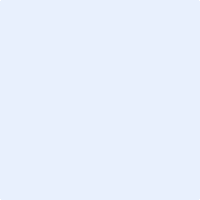 